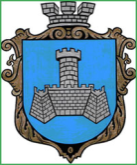 Українам. Хмільник  Вінницької областіР О З П О Р Я Д Ж Е Н Н Я МІСЬКОГО  ГОЛОВИ від  01 лютого 2022 р.                                                                     №51-рПро проведення   позачерговогозасідання виконкому міської ради      Розглянувши лист начальника управління праці та соціального захисту населення Хмільницької міської ради Тимошенко І.Я.від31.01.2022 року №06-566/01-23,службову записку начальника відділу цивільного захисту, оборонної роботи та взаємодії з правоохоронними органами Хмільницької міської ради Коломійчука В.П. від 01.02.2022 року, відповідно до п.п.2.2.3 пункту 2.2 розділу 2 Положення про виконавчий комітет Хмільницької міської ради 7 скликання, затвердженого  рішенням 46 сесії міської ради 7 скликання від 22.12.2017р. №1270, керуючись ст.42,ст.59 Закону України „Про місцеве самоврядування в Україні”:Провести  позачергове засідання виконкому  міської ради 02.02.2022 року о 10.00 год., на яке винести  питання:2 .Загальному відділу міської ради  ( О.Д.Прокопович) довести це  розпорядження до членів виконкому міської ради та всіх зацікавлених суб’єктів.3.Контроль за виконанням цього розпорядження залишаю за собою.              Міський голова                         Микола ЮРЧИШИНС.П.МаташО.Д.ПрокоповичН.А.Буликова1Про фінансування з місцевого бюджету коштів для надання одноразової матеріальної допомоги громадянам, які перебувають у складних життєвих обставинахПро фінансування з місцевого бюджету коштів для надання одноразової матеріальної допомоги громадянам, які перебувають у складних життєвих обставинахДоповідає: Перчук Людмила Павлівна В. о. начальника управління праці та соціального захисту населення Хмільницької міської ради2Про затвердження плану основних заходів цивільного захисту Хмільницької міської ланки Вінницької територіальної підсистеми єдиної державної системи цивільного захисту на 2022 рік    Про затвердження плану основних заходів цивільного захисту Хмільницької міської ланки Вінницької територіальної підсистеми єдиної державної системи цивільного захисту на 2022 рік    Доповідає:  Коломійчук Валерій ПетровичНачальника відділу цивільного захисту, оборонної роботи та взаємодії з правоохоронними органами Хмільницької міської ради